  Компании «Почта России»  требуется бухгалтер без опыта работы ФункционалПрием и контроль оформления первичных учетных документов по расходным договорамСвоевременное отражение затрат на счетах бухгалтерского учета на основании первичных учетных документов по расходным договорамВедение аналитического учета по счетам учета затрат и счета 60 «Расчеты с поставщиками и подрядчиками»Требования:Профильное образование (высшее, средне-специальное)Опыт работы на аналогичном участке (44, 91, 97, 60, 76) желателенОпытный пользователь ПК: 1С 8.3, Excel, MS OfficеУсловия:Работа в крупной стабильной компании;Оформление по ТК РФ;Заработная плата: 16800+ полугодовая премия 75%Полный рабочий день (5/2, с 8:00 до 17:00);Офис в центре города: ул.ГончароваДружный коллективОбучение с первого дня работыПОДРОБНОСТИ ПО ТЕЛЕФОНУ: 8(8422)41-30-05;+79370343362 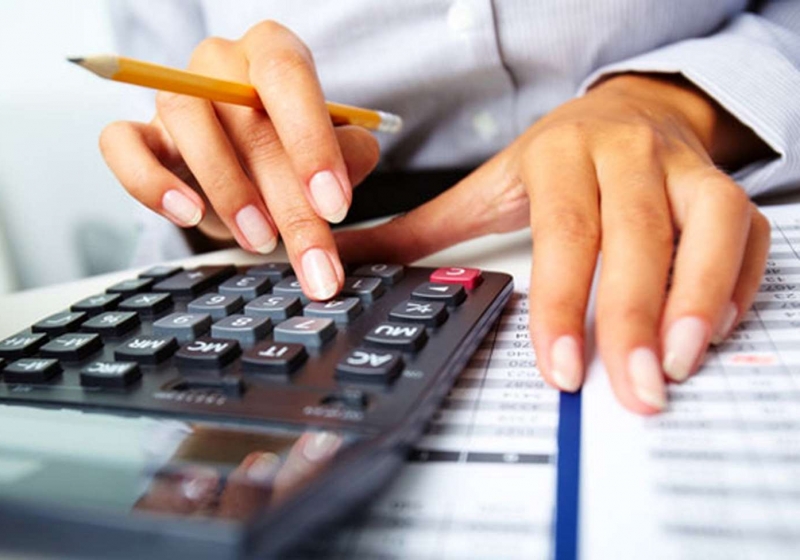 